АДМИНИСТРАЦИЯ НОВОГРИГОРЬЕВСКОГО СЕЛЬСКОГО ПОСЕЛЕНИЯ                                                  НИЖНЕГОРСКОГО РАЙОНА                                                                       РЕСПУБЛИКИ КРЫМПОСТАНОВЛЕНИЕот 25 января  2019  года 			№ 13.1                   с.НовогригорьевкаОб утверждении Положения о порядке и методике планирования бюджетных ассигнований бюджета муниципального образования     Новогригорьевское сельское поселение Нижнегорского района Республики КрымВ соответствии со статьей 174.2 Бюджетного кодекса Российской Федерации, Уставом муниципального образования Новогригорьевское сельское поселение Нижнегорского района Республики Крым, администрация Новогригорьевского сельского поселения  ПОСТАНОВЛЯЕТ:Утвердить Положение о порядке и методике планирования бюджетных ассигнований бюджета муниципального образования Новогригорьевское сельское поселение Нижнегорского района Республики Крым (Приложение 1)Настоящее постановление обнародовать на информационном стенде Новогригорьевского сельского совета и разместить его на официальном сайте администрации Новогригорьевского сельского поселения. Настоящее постановление вступает в силу со дня его подписания.Контроль за исполнением настоящего постановления оставляю за собой.Председатель Новогригорьевского сельского совета – глава администрацииНовогригорьевского сельского поселения -	А.М.ДанилинПриложениек постановлению администрации Новогригорьевского	сельского поселения от 25.01.2019г. №13.1ПОЛОЖЕНИЕ О ПОРЯДКЕ И МЕТОДИКЕПЛАНИРОВАНИЯ БЮДЖЕТНЫХ АССИГНОВАНИЙ БЮДЖЕТА МУНИЦИПАЛЬНОГО ОБРАЗОВАНИЯ НОВОГРИГОРЬЕВСКОЕ СЕЛЬСКОЕПОСЕЛЕНИЕ НИЖНЕГОРСКОГО РАЙОНА РЕСПУБЛИКИ КРЫМНастоящее Положение разработано в соответствии со статьей 174.2 Бюджетного кодекса Российской Федерации и определяет порядок и методику планирования бюджетных ассигнований бюджета муниципального образования Новогригорьевское сельское поселение Нижнегорского района Республики Крым (далее - бюджетные ассигнования, Бюджет соответственно) и применяется субъектами бюджетного планирования муниципального образования Новогригорьевское сельское поселение Нижнегорского района Республики Крым при составлении проекта Бюджета и реестра расходных обязательств муниципального образования Новогригорьевское сельское поселение Нижнегорского района Республики Крым, а также при распределении объема бюджетных ассигнований между главными распорядителями бюджетных средств.В целях определения объема бюджетных ассигнований все расходные обязательства муниципального образования Новогригорьевское сельское поселение Нижнегорского района Республики Крым в соответствии со статьей 69 Бюджетного кодекса Российской Федерации группируются по следующим направлениям:оказание муниципальных услуг (выполнение работ), включая ассигнования на закупки товаров, работ, услуг для обеспечения муниципальных нужд;социальное обеспечение населения;предоставление бюджетных инвестиций юридическим лицам, не являющимся муниципальными учреждениями и муниципальными унитарными предприятиями;предоставление субсидий юридическим лицам (за исключением субсидий муниципальным учреждениям), индивидуальным предпринимателям, физическим лицам;исполнение переданных в установленном порядке государственных полномочий, в том числе оказание (выполнение) государственных услуг и работ в рамках реализации государственных полномочий, а также обеспечение исполнения публичных обязательств за счет межбюджетных трансфертов, поступающих в Бюджет из бюджетов других уровней;обслуживание муниципального долга;исполнение судебных актов по искам к казне муниципального образования Новогригорьевское сельское поселение Нижнегорского района Республики Крым о возмещении вреда, причиненного гражданину или юридическому лицу в результате незаконных действий (бездействия) органов местного самоуправления либо должностных лиц этих органов;предоставление межбюджетных трансфертов из местного бюджета по формам, предусмотренным статьей 142 Бюджетного кодекса Российской Федерации.При планировании бюджетных ассигнований используются следующие методы:Нормативный метод расчета бюджетных ассигнований, под которым понимается расчет объема бюджетных ассигнований на основе нормативов, утвержденных соответствующими муниципальными правовыми актами (решениями Новогригорьевского сельского совета Нижнегорского района Республики Крым, правовыми актами Главы муниципального образования Новогригорьевское сельское поселение Нижнегорского района Республики Крым.Метод индексации бюджетных ассигнований, под которым понимается расчет объема бюджетных ассигнований путем индексации на уровень инфляции (иной коэффициент) объема бюджетных ассигнований текущего (отчетного) финансового года.Плановый метод   расчета   бюджетных   ассигнований,   под   которым   понимаетсяустановление объема бюджетных ассигнований в соответствии с показателями, указанными в нормативном акте, муниципальной программе, договоре, условиях займа.Иные методы расчета, при которых расчет объема бюджетных ассигнований производится методом, отличным от нормативного метода, метода индексации и планового метода.К бюджетным ассигнованиям на оказание муниципальных услуг (выполнение работ) относятся расходы на:Обеспечение выполнения функций казенных учреждений, в том числе по оказанию муниципальных услуг (выполнению работ) физическим и (или) юридическим лицам.Предоставление субсидий бюджетным и автономным учреждениям, включая субсидии на финансовое обеспечение выполнения ими муниципального задания.Предоставление субсидий некоммерческим организациям, не являющимся муниципальными учреждениями, в том числе в соответствии с договорами (соглашениями) на оказание указанными организациями муниципальных услуг (выполнение работ) физическим и (или) юридическим лицам.Осуществление бюджетных инвестиций в объекты муниципальной собственности.Закупку товаров, работ и услуг для муниципальных нужд (за исключением бюджетных ассигнований для обеспечения выполнения функций казенного учреждения и бюджетных ассигнований на осуществление бюджетных инвестиций в объекты муниципальной собственности казенных учреждений).К бюджетным ассигнованиям на социальное обеспечение населения в случаях, предусмотренных законодательством Российской Федерации и (или) законодательством субъекта Российской Федерации, относятся расходы на:Обеспечение социальных выплат гражданам либо приобретение товаров, работ, услуг в пользу граждан для обеспечения их нужд в целях реализации мер социальной поддержки населения.Публичные нормативные обязательства в виде пенсий, пособий, компенсаций и других социальных выплат в соответствии с решениями Новогригорьевского сельского совета Нижнегорского района Республики Крым и правовыми актами Главы муниципального образования Новогригорьевское сельское поселение Нижнегорского района Республики Крым.К бюджетным ассигнованиям на предоставление бюджетных инвестиций юридическим лицам, не являющимся муниципальными учреждениями и муниципальными унитарными предприятиями, относятся расходы на предоставление бюджетных инвестиций указанным юридическим лицам, влекущие возникновение права муниципальной собственности на эквивалентную часть уставных (складочных) капиталов указанных юридических лиц, оформляемое участием муниципального образования Новогригорьевское сельское поселение Нижнегорского района Республики Крым) в уставных (складочных) капиталах таких юридических лиц в соответствии с гражданским законодательством Российской Федерации.К бюджетным ассигнованиям на предоставление субсидий относятся расходы Бюджета, связанные с предоставлением субсидий юридическим лицам (за исключением субсидий муниципальным учреждениям), индивидуальным предпринимателям, физическим лицам.К бюджетным ассигнованиям на исполнение переданных в установленном порядке государственных полномочий, в том числе на оказание (выполнение) государственных услуг (работ) в рамках реализации государственных полномочий, а также обеспечение исполнения публичных обязательств за счет межбюджетных трансфертов, поступающих в Бюджет из бюджетов других уровней, относятся расходные обязательства, возникающие у муниципального образования Новогригорьевское сельское поселение Нижнегорского района Республики Крым в результате наделения в установленном порядке органов местного самоуправления муниципального образования Новогригорьевское сельское поселение Нижнегорского района Республики Крым отдельными государственными полномочиями.К бюджетным ассигнованиям на обслуживание муниципального долга относятся расходы на осуществление платежей, возникающих и исполняемых в соответствии с федеральнымизаконами и (или) законами субъекта Российской Федерации, нормативными правовыми актами Республики Крым, муниципальными правовыми актами администрации Новогригорьевского сельского поселения Нижнегорского района Республики Крым, регламентирующими процедуру обслуживания и принятия долговых обязательств, а также договорами (соглашениями), определяющими привлечение и обращение муниципальных долговых обязательств.Планирование бюджетных ассигнований, предусмотренных пунктом 4 настоящего Положения, бюджетным и автономным учреждениям осуществляется с учетом муниципального задания, а также его выполнения.Планирование бюджетных ассигнований, предусмотренных подпунктами 4.1 - 4.3, 4.5 настоящего Положения, для которых возможно установление зависимости размера расходов от объема оказываемой муниципальной услуги (выполняемой работы), производится с применением нормативного метода расчета бюджетных ассигнований в соответствии с муниципальными заданиями на оказание муниципальных услуг (выполнение работ) и (или) результатами оценки потребности в муниципальной услуге (работе), проводимой администрацией Новогригорьевского сельского поселения Нижнегорского района Республики Крым, ответственной за оказание соответствующих муниципальных услуг (выполнение работ).Оценка потребности в муниципальных услугах (работах) осуществляется ежегодно в период подготовки проекта Бюджета.В случае изменения параметров прогноза социально-экономического развития муниципального образования Новогригорьевское сельское поселение Нижнегорского района Республики Крым администрация Новогригорьевского сельского поселения Нижнегорского района Республики Крым уточняет объем бюджетных ассигнований на оказание муниципальных услуг (выполнение работ) и готовит решение Новогригорьевского сельского совета Нижнегорского района Республики Крым о внесении соответствующих изменений в Бюджет, после чего администрация Новогригорьевского сельского поселения Нижнегорского района Республики Крым и главные распорядители бюджетных средств осуществляют корректировку параметров муниципальных заданий на оказание муниципальных услуг (выполнение работ).Внесение изменений в доведенные задания на оказание муниципальных услуг (выполнение работ) осуществляется администрацией Новогригорьевского сельского поселения Нижнегорского района Республики Крым и главными распорядителями бюджетных средств не позднее 30 календарных дней со дня принятия Новогригорьевским сельским советом Нижнегорского района Республики Крым решения о внесении изменений в Бюджет.Планирование бюджетных ассигнований, предусмотренных подпунктами 4.1 - 4.3, 4.5 настоящего Порядка, для которых не установлено зависимости размера расходов от объема оказываемой муниципальной услуги (выполняемой работы) либо если расходы направлены на улучшение качественных показателей группы муниципальных услуг (работ), производится с применением планового метода расчета бюджетных ассигнований и (или) метода индексации бюджетных ассигнований.Выбор метода, используемого для планирования бюджетных ассигнований, осуществляется администрацией Новогригорьевского сельского поселения Нижнегорского района Республики Крым, в ведении которой находятся муниципальные учреждения, оказывающие (выполняющие) муниципальные услуги (работы).Планирование бюджетных ассигнований на обеспечение расходов, предусмотренных подпунктом 4.4 и пунктом 6 настоящего Положения, производится с применением планового метода расчета бюджетных ассигнований.Планирование бюджетных ассигнований на обеспечение расходов, предусмотренных пунктом 5 настоящего Положения, производится с применением нормативного метода расчета бюджетных ассигнований.При этом администрация Новогригорьевского сельского поселения Нижнегорского района Республики Крым, обеспечивающая предоставление мер социальной поддержки населения, ежегодно в период подготовки проекта Бюджета проводит оценку социального эффекта, достигаемого в результате предоставления таких мер социальной поддержки.По результатам проведения указанной оценки социального эффекта администрация Новогригорьевского сельского поселения Нижнегорского района Республики Крым уточняет категории граждан, имеющих право на получение мер социальной поддержки, их численность, а также нормативы расходов на оказание соответствующих мер социальной поддержки.Планирование бюджетных ассигнований на предоставление межбюджетных трансфертов другим бюджетам бюджетной системы Российской Федерации производится в соответствии с муниципальными правовыми актами Республики Крым, регламентирующими межбюджетные отношения, на основании методик, устанавливающих порядок расчета бюджетных ассигнований на исполнение указанных полномочий.Методы планирования бюджетных ассигнований на обеспечение расходов, предусмотренных пунктами 7 и 9 настоящего Положения, а также на исполнение судебных актов по искам к казне муниципального образования Новогригорьевское сельское поселение Нижнегорского района Республики Крым о возмещении вреда, причиненного гражданину или юридическому лицу в результате незаконных действий (бездействия) органов местного самоуправления либо должностных лиц этих органов, выбираются администрацией Новогригорьевского сельского поселения Нижнегорского района Республики Крым, в ведении которой находится осуществление указанных расходов. При этом к расчету прилагается краткая пояснительная записка с обоснованием применения выбранного метода планирования бюджетных ассигнований.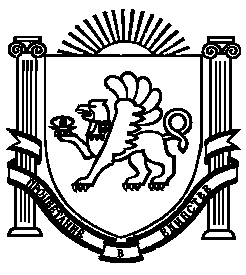 